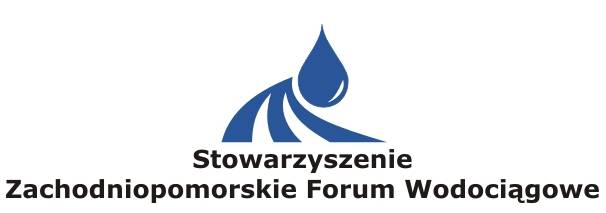 PROGRAM 45 Konferencji Przedsiębiorstw Wodociągowych6÷7 grudnia 2018r. Hotel Fokus
ul. Małopolska 23 SzczecinI dzień – 6 grudnia (czwartek)II dzień – 7 grudnia (piątek)    Godzina                             Temat wystąpienia Prelegent     od 12:30Przyjazdy-    13:00 - 14:00Obiad -14:05 - 14:1510 minCzęść merytoryczna – hotelowa sala konferencyjnaPowitanie uczestników konferencjiJanusz DawidziakPrezes Zarządu Stowarzyszenia ZFW14:15 - 14:5035 minPrezentacja: „Działalność sektora wod-kan na szczeblu europejskim”. ( + dyskusja)       dr inż.  Klara Ramm               ekspert IGWPBydgoszcz    14:50 - 15:20          30 min. Prezentacja: Koncepcja nowego „Prawa zamówień publicznych.” Mec Jarosław Jerzykowski              kancelariaJerzykowski i Wspólnicy Sp. K.                Szczecin   15:20 – 16:20         60 min.                          Dyskusja branżowa-16:20 - 19:30                                 Czas wolnydo wyboru: sauna, siłownia, shopping.                                   19:30    Kolacja – Browar Rodzinny WyszakUl. Mściwoja 8                       -    06:00 – 10:00                    Śniadanie ,  wykwaterowanie                       -